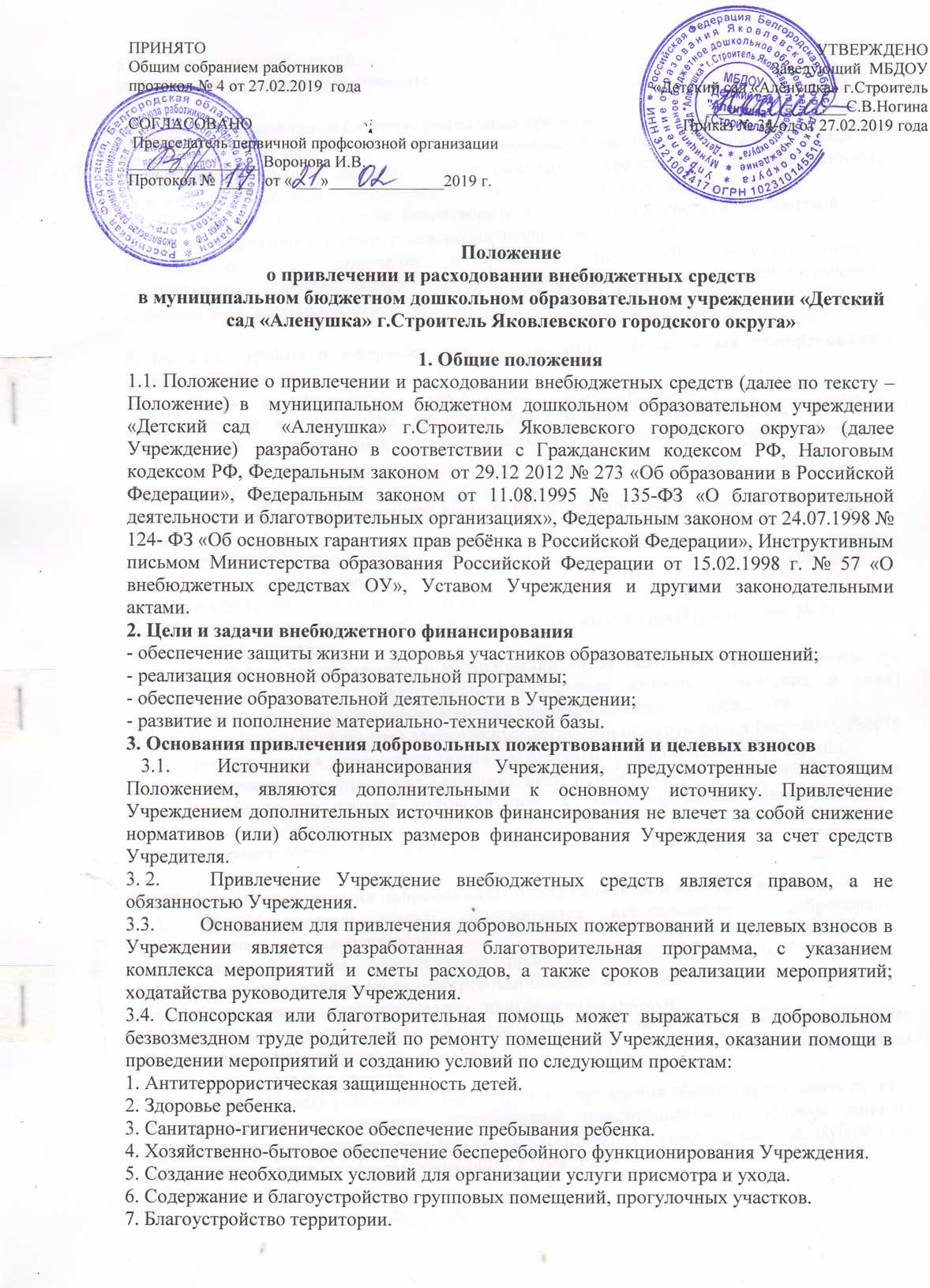 8. Организация досуга детей.9. Дополнительные целевые проекты.4. Способы привлечения благотворительных средств.4.1. Учреждение вправе привлекать в порядке, установленном законодательством Российской Федерации, дополнительные финансовые средства за счет добровольных пожертвований, целевых взносов физических и (или) юридических лиц.4.2. Денежный – перечисление благотворителями денежных средств на лицевой счет Учреждения  с указанием цели, согласно договора пожертвования;       4.3.  Натуральный – получение материальных ценностей, согласно договора пожертвования  (дарения), оформление акта приёма-передачи, с дальнейшей постановкой на баланс Учреждения в соответствии с действующим законодательством.5. Порядок приёма и оформления в Учреждении добровольных пожертвований и  целевых взносов.5.1.    Приём и оформление добровольных    пожертвований   и целевых взносов осуществляется на основании договора пожертвования (дарения) (Приложение 1), заключенного в соответствии с законодательством Российской Федерации, в котором отражены:- реквизиты благотворителя;- сумма взноса и (или) подробное наименование материальной ценности (с указанием цены)- конкретная цель использования;- срок целевого использования;- дата внесения средств и (или) передачи материальных ценностей.5.2. Имущество передается по акту приёма-передачи имущества (Приложение № 2).6. Делопроизводство6.1.     Положение о привлечении и расходовании внебюджетных средств в Учреждении (за счёт добровольных пожертвований и целевых взносов физических и (или) юридических лиц) подлежит размещению на официальном сайте Учреждения.6.2. В Учреждении ведётся учет заключенных договоров пожертвования (дарения). Реестр договоров нумеруется, скрепляется подписью руководителя и печатью Учреждения.6.3.        Договоры пожертвования (дарения), акты приёма передачи заключаются в двух экземплярах, подписываются руководителем и благотворителем. Один экземпляр хранится в делах Учреждения.6.4.   Нумерация договоров ведется от начала календарного года.7. Порядок использования добровольных пожертвований и целевых взносов7.1.        В Учреждении строго отслеживается использование      добровольных
пожертвований и целевых взносов.7.2.   Руководитель или ответственное лицо осуществляет контроль, за целевым использованием  добровольных пожертвований и целевых взносов, в том числе проверяет наличие документов, подтверждающих произведенные расходы.7.3. Заместитель заведующего по АХР оформляет в установленном порядке постановку на бухгалтерский учёт имущества, полученного от благотворителей и (или) приобретённого за счёт внесенных ими средств.7.4. Ежегодно Совету родителей администрация Учреждения обязана представить отчет о привлечении и использовании добровольных пожертвований и целевых взносов физических и (или) юридических лиц, за предшествующий календарный год. Публичный доклад размещается на официальном сайте Учреждения.8. Порядок обжалования неправомерных действий по привлечению добровольных пожертвований и целевых взносов8.1.      Благотворитель вправе требовать отмены пожертвования в случае использования   Учреждением  пожертвованного имущества не в соответствии с целями, указанными в договоре.  8.2.      Если использование   Учреждением  пожертвованного имущества в соответствии с назначением в договоре, станет невозможным вследствие изменившихся обстоятельств, то они могут быть использованы по другому назначению, лишь с письменного согласия благотворителя.Приложение 1.Договор пожертвования (дарения)  № __Муниципального бюджетного дошкольного образовательного учреждения «Детский сад «Аленушка» г.Строитель Яковлевского городского округа»г. Строитель                                                                                              «___» _______________201__ г	________________________________________________________________________, именуемые  в дальнейшем "Даритель", в лице _________________________________, действующего  на основании  __________________, с одной стороны, и муниципальное бюджетное дошкольное образовательное учреждение «Детский сад  «Аленушка» г. Строитель Яковлевского городского округа» именуемый в дальнейшем "Одаряемый", в лице  заведующего Ногиной Светланы Витальевны, действующий на основании Устава,  с другой стороны,  именуемые вместе "Стороны", а по отдельности "Сторона",  заключили настоящий договор (далее - Договор) о нижеследующем.1. ПРЕДМЕТ ДОГОВОРА1.1.  Даритель   обязуется   безвозмездно   передать   в  собственность Одаряемого следующее имущество: 1.2. Стоимость передаваемого имущества составляет ___________ руб. ____ копеек.1.3. Передача имущества оформляется путем подписания акта приема-передачи, оформляемого в двух экземплярах, по одному для каждой из Сторон.2. ПОРЯДОК ПЕРЕДАЧИ ИМУЩЕСТВА2.1. Имущество передается в течение 3  дней с момента подписания Договора.Одновременно передаются принадлежности, расходные материалы, входящие в комплект запасные части и инструменты.2.2. Имущество передается Одаряемому по месту нахождения: 309070, Белгородская область, Яковлевский район, г. Строитель, ул. Промышленная, 44 2.3. Доставку имущества до Одаряемого осуществляет Даритель.3. ПРАВА И ОБЯЗАННОСТИ СТОРОН3.1. Одаряемый вправе в любое время до передачи ему дара от него отказаться. В этом случае Договор считается расторгнутым. Отказ от дара должен быть совершен в письменной форме.4. РАЗРЕШЕНИЕ СПОРОВ4.1. Все споры и разногласия, которые могут возникнуть между Сторонами по вопросам, не нашедшим своего разрешения в тексте данного Договора, будут разрешаться путем переговоров на основе действующего законодательства Российской Федерации.4.2. При невозможности урегулирования в процессе переговоров споры разрешаются в суде в порядке, установленном действующим законодательством Российской Федерации.5. ЗАКЛЮЧИТЕЛЬНЫЕ ПОЛОЖЕНИЯ5.1. Во всем, что не предусмотрено настоящим Договором, Стороны руководствуются действующим законодательством Российской Федерации.5.2. Договор вступает в силу с момента его подписания Сторонами.5.3. Договор составлен в двух экземплярах, по одному для каждой из Сторон.Вариант в случае дарения недвижимого имущества:5.4. Договор составлен в трех экземплярах, один из которых находится у Дарителя, второй - у Одаряемого, третий - в органе, осуществляющем государственную регистрацию прав на недвижимое имущество и сделок с ним.5.5. Приложение:5.5.1. Акт приема-передачи  (Приложение N 1).5.6. Адреса, реквизиты и подписи Сторон Приложение 2АКТ приема - передачиимуществапо Договору дарения гражданином МБДОУ «Детский сад «Аленушка» г.Строитель»г. Строитель"____ "______________ 201_ г.Гр. ______________________________, именуемая в дальнейшем "Даритель", и МБДОУ «Детский сад «Аленушка»  г.Строитель», в лице заведующего  Ногиной С.В.,  действующей на основании Устава, именуемое в дальнейшем "Одаряемый", подписали настоящий акт о нижеследующем:Даритель передает, а Одаряемый принимает в соответствии с условиями договора дарения  № ___ от "____" _________________201_  г. следующее Имущество:Имущество передано Одаряемому  в исправном состоянии, позволяющем использовать его в соответствии с назначением – _______________________________________Настоящий акт свидетельствует о том, что имущество передана Дарителем Одаряемому полностью в соответствии с договором дарения  N ___  от "____ "____________ 201_ г., Стороны друг к другу претензий не имеют.Настоящий акт составлен в 2 (двух) экземплярах, один из которых находится у Дарителя, другой – у Одаряемого.ДАРИТЕЛЬПаспортные данные: _________________________Выдан (кем, когда): ________________________________________________________________________________________________________________________________________________________________Подпись _______________________ ОДАРЯЕМЫЙМБДОУ «Детский сад «Алёнушка» г.Строитель»Адрес: 309070 Белгородская область, Яковлевский районг.Строитель, ул. Промышленная, 44ИНН 3121002417КПП 312101001 Р/с 40701810545251001038  в ГРКЦ ГУ Банка России по Белгородской областиБИК 041403001_________________________ Ногина С.В.ДАРИТЕЛЬПаспортные данные: _________________________Выдан (кем, когда): ________________________________________________________________________________________________________________________________________________________________Подпись _______________________ ОДАРЯЕМЫЙМБДОУ «Детский сад «Алёнушка» г.Строитель»Адрес: 309070 Белгородская область, Яковлевский район г.Строитель, ул. Промышленная, 44ИНН 3121002417КПП 312101001 Р/с 40701810545251001038  в ГРКЦ ГУ Банка России по Белгородской областиБИК 041403001_________________________ Ногина С.В.